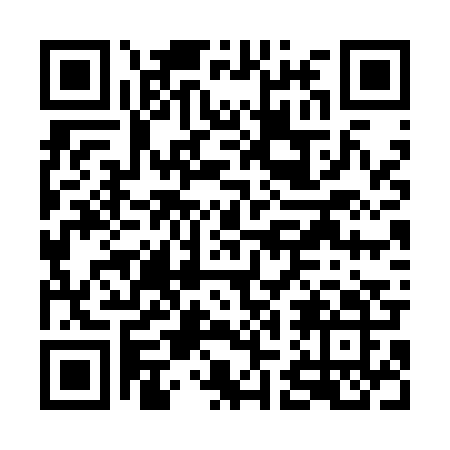 Prayer times for Krasnik Lobeski, PolandWed 1 May 2024 - Fri 31 May 2024High Latitude Method: Angle Based RulePrayer Calculation Method: Muslim World LeagueAsar Calculation Method: HanafiPrayer times provided by https://www.salahtimes.comDateDayFajrSunriseDhuhrAsrMaghribIsha1Wed2:425:2212:556:048:2911:002Thu2:415:2012:556:068:3011:013Fri2:405:1812:556:078:3211:014Sat2:395:1612:556:088:3411:025Sun2:395:1412:556:098:3611:036Mon2:385:1212:546:108:3811:037Tue2:375:1012:546:118:3911:048Wed2:365:0812:546:128:4111:059Thu2:355:0712:546:138:4311:0610Fri2:355:0512:546:148:4511:0611Sat2:345:0312:546:158:4611:0712Sun2:335:0112:546:168:4811:0813Mon2:335:0012:546:178:5011:0814Tue2:324:5812:546:188:5111:0915Wed2:314:5612:546:198:5311:1016Thu2:314:5512:546:208:5511:1117Fri2:304:5312:546:218:5611:1118Sat2:294:5212:546:228:5811:1219Sun2:294:5012:546:238:5911:1320Mon2:284:4912:546:249:0111:1321Tue2:284:4712:546:249:0211:1422Wed2:274:4612:556:259:0411:1523Thu2:274:4512:556:269:0511:1624Fri2:264:4312:556:279:0711:1625Sat2:264:4212:556:289:0811:1726Sun2:254:4112:556:299:1011:1827Mon2:254:4012:556:299:1111:1828Tue2:254:3912:556:309:1211:1929Wed2:244:3812:556:319:1411:1930Thu2:244:3712:556:329:1511:2031Fri2:244:3612:566:329:1611:21